 Федеральное государственное бюджетное образовательное учреждение высшего образования «Красноярский государственный медицинский университет имени профессора В.Ф. Войно-Ясенецкого»Министерства здравоохранения Российской ФедерацииФармацевтический колледжДНЕВНИКучебной практикиНаименование практики Сестринский уход при инфекционных болезняхФ.И.О.  Каракатова Алина СергеевнаМесто прохождения практики Фармацевтический колледж КрасГМУс «18» 05.2023 г.   по   «24» 05.2023 г.Руководитель практики: Ф.И.О. (его должность) Лопатина Татьяна Николаевна, преподаватель дисциплины «Сестринский уход при инфекционных болезнях»Красноярск2023Содержание1. Цели и задачи практики2. Знания, умения, практический опыт, которыми должен овладеть обучающийся после прохождения практики3. Тематический план4. График прохождения практики5. Инструктаж по технике безопасности6.  Содержание и объем проведенной работы7. Манипуляционный лист  8. Отчет (текстовой)Цель учебной практики «Сестринский уход при инфекционных болезнях» состоит в приобретении первоначального практического опыта по участию в лечебно-диагностическом процессе и последующего освоения общих и профессиональных компетенций по избранной специальности.Задачи:Закрепление и совершенствование приобретенных в процессе обучения профессиональных умений, обучающихся по сестринскому уходу за инфекционными больными;Ознакомление со структурой работы поликлиники и организацией работы среднего медицинского персонала;Адаптация обучающихся к конкретным условиям деятельности учреждений здравоохранения;Формирование навыков общения с инфекционными пациентами с учетом этики и деонтологии;Освоение современных методов работы в медицинских организациях практического здравоохранения;Обучение студентов особенностям проведения лечебно-диагностических мероприятий в инфекционной практике;Формирование основ социально-личностной компетенции путем приобретения студентом навыков межличностного общения с медицинским персоналом и пациентами.В результате учебной практики обучающийся должен:Приобрести практический опыт: осуществления ухода за инфекционными больными при инфекционных заболеваниях;Освоить умения:готовить пациента к лечебно-диагностическим вмешательствам;осуществлять сестринский уход за больными при различных заболеваниях и состояниях;консультировать пациента и его окружение по применению лекарственных средств;осуществлять фармакотерапию по назначению врача;проводить мероприятия по сохранению и улучшению качества жизни пациента;вести утвержденную медицинскую документацию;Знать:причины, клинические проявления, возможные осложнения, методы диагностики проблем пациента; организацию и оказание сестринской помощи; пути введения лекарственных препаратов; правила использования аппаратуры, оборудования, изделий медицинского назначения.Тематический планГрафик прохождения практикиИнструктаж по технике безопасностиС инструкцией № 331 по охране труда для студентов фармацевтического колледжа ознакомленДата					Роспись Каракатова А.С.Содержание и объем проведенной работы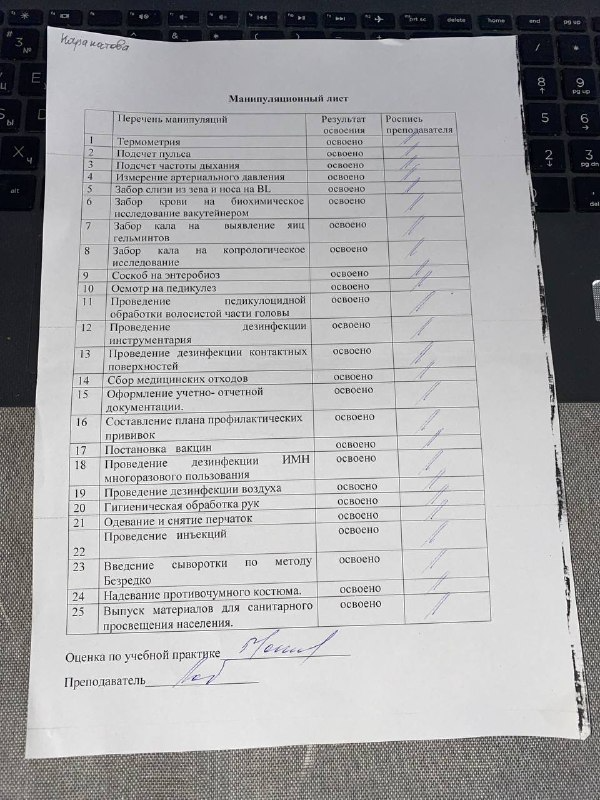 Текстовой отчетСамооценка по результатам учебной практикиПри прохождении учебной практики мною самостоятельно были проведены: оформление учетно-отчетной документации, надевание и снятие перчаток,  гигиеническая обработка рук, осмотр на педикулез, проведение педикулоцидной обработки волосистой части головы                                                                            сан-просвет работы с указанием количества человек  курация, беседы  с детьми, родителямиЯ хорошо овладел(ла) умениями: оформление учетно-отчетной документации, надевание и снятие перчаток,  гигиеническая обработка рук, осмотр на педикулез, проведение педикулоцидной обработки волосистой части головыОсобенно понравилось при прохождении практики: оформление учетно-отчетной документацииНедостаточно освоены: все освоеноЗамечания и предложения по прохождению практики: нетСтудент   Каракатова А.С.                Каракатова А.С.                         подпись                                                                        расшифровка№Наименование разделов и тем практикивсего часов1.Организация  сестринского ухода при инфекционных болезнях в условиях поликлиники.62.Организация работы поликлиники  по профилактике гриппа.63.Организация работы поликлиники  по профилактике  дифтерии.64.Организация работы поликлиники  по профилактике  гельминтозов.65.Организация работы поликлиники  по профилактике   трансмиссивных инфекций.66.Организация работы  кабинета иммунопрофилактики47.Зачет по учебной практике2Итого36Вид промежуточной аттестации –  зачет№Наименование разделов и тем практикидата1.Организация  сестринского ухода при инфекционных болезнях в условиях поликлиники.18.05.232.Организация работы поликлиники  по профилактике гриппа.19.05.233.Организация работы поликлиники  по профилактике  дифтерии.20.05.234.Организация работы поликлиники  по профилактике  гельминтозов.22.05.235.Организация работы поликлиники  по профилактике   трансмиссивных инфекций.23.05.236.Организация работы  кабинета иммунопрофилактики24.05.237.Зачет по учебной практике24.05.23датаТемаСодержание работы18.05.2023Организация  сестринского ухода при инфекционных болезнях в условиях поликлиники.Первый день учебной практики у нас начался с решения теста и составления ситуационной задачи, по которой оформляли учетно-отчетную документацию. Проводила гигиеническую обработку рук, надевание и снятие перчаток. Осуществила забор кала на копрологическое и бактериологическое исследование. Ознакомилась с проведением дезинфекции воздуха и дезинфекции ИМН многоразового пользования.19.05.2023Организация работы поликлиники  по профилактике гриппа.Второй день учебной практики у нас начался с решения теста и составления ситуационной задачи. Изучила мероприятия по профилактике гриппа в предэпидемическом и эпидемическом периодах. Проводила гигиеническую обработку рук, надевание и снятие перчаток. Ознакомилась с проведением дезинфекции контактных поверхностей, инструментария.20.05.2023Организация работы поликлиники  по профилактике  дифтерии.Третий день учебной практики у нас начался с решения теста и составления ситуационной задачи, по которой оформляли учетно-отчетную документацию. Проводила гигиеническую обработку рук, надевание и снятие перчаток. Осуществила забор слизи из зева и носа на BL. Изучила принцип введения сыворотки по методу Безредко.22.05.2023Организация работы поликлиники  по профилактике  гельминтозов.Четвертый день учебной практики у нас начался с решения теста, разбора ситуационной задачи и мероприятий при выявлении больных энтеробиозом. Изучали презентации по гельминтам. Проводила гигиеническую обработку рук, надевание и снятие перчаток. Ознакомилась с забором кала на  выявление яиц гельминтов, соскобом на энтеробиоз и сбором медицинских отходов. Выпустила материал для санитарного просвещения населения.23.05.2023Организация работы поликлиники  по профилактике   трансмиссивных инфекций.Пятый день учебной практики у нас начался с решения теста. Провела осмотр на педикулез, выполнила педикулоцидную обработку волосистой части головы. Надевала противочумный костюм. Повторила термометрию, подсчет пульса, подсчет частоты дыхания, измерение артериального давления.24.05.2023Организация работы  кабинета иммунопрофилактикиШестой день учебной практики у нас начался с решения теста. Ознакомилась с забором крови на биохимическое исследование вакутейнером. Составляла план профилактических прививок. Повторила постановку вакцин, проведение инъекций.24.05.2023Зачет по учебной практике